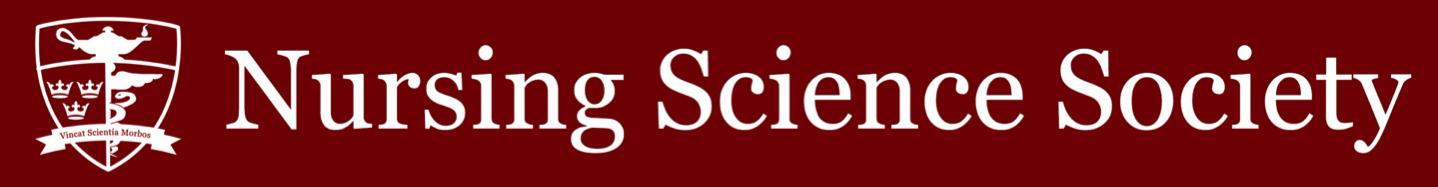 AST Nursing Orientation Committee (NOC)APPLICATION FORM 2019AST Nursing Orientation Committee 2019 is in charge of planning an informative, inclusive and well-rounded Orientation Week for the incoming Advanced Standing Track Class of 2021. There are four positions available: Communications, T-shirts, Events and Handbook. Although each position has specific tasks, AST NOC is a team effort, and you will be sharing responsibilities with the entire committee. If you have questions regarding the position you are applying for, please contact AST NOC 2018 or nursingorientation@ams.queensu.ca. Applications are due on Wednesday, January 23nd at 5pm, and interview time sign up will be available later that evening. Interviews will take place the afternoon of Saturday, January 26th.Please contact nursingorientation@ams.queensu.ca with any questions regarding the application process.Name: Year: Queen’s Email Address: Phone Number: Please rank the following positions from 1-4, with 1 being your first choice and 4 being your last choice.Communications, T-Shirt, Events, HandbookPlease answer the following questions:What makes you an excellent candidate to sit on AST NOC 2019 (Max. 250 words)?Tell us how you plan on making your position successful (Max. 250 words).List and explain 3 strengths and 1 weakness based on past experience, skills and attributes.Why did you apply to the Queen’s Nursing program (Max. 200 words)?Why is Nursing Orientation Week important to you (Max. 250 words)?Please submit your completed application to nursingorientation@ams.queensu.ca by January 23nd at 5pm.